Администрация сельского поселения Буль-Кайпановский сельсовет муниципального района Татышлинский район  Республики БашкортостанПОСТАНОВЛЕНИЕ13 ноября   2018  года 		                                                                                            №28с.Буль-КайпановоОб утверждении программы комплексного развития транспортной инфраструктуры сельского поселения Буль-Кайпановский  сельсовет муниципального района Татышлинский район 
Республики Башкортостан на 2018-2035 годыРуководствуясь Федеральным законом от 06.10.2003 г. № 131-ФЗ «Об общих принципах организации местного самоуправления в Российской Федерации», постановлением Правительства Российской Федерации от 25.12.2015  № 1440 «Об утверждении требований к программам комплексного развития транспортной инфраструктуры поселений, городских округов», п о с т а н о в л я ю:Утвердить программу комплексного развития транспортной инфраструктуры сельского поселения Буль-Кайпановский сельсовет муниципального района Татышлинский район Республики Башкортостан на 2018-2035 годы (прилагается).Разместить на официальном сайте администрации сельского поселения Буль-Кайпановский сельсовет муниципального района Татышлинский район Республики Башкортостан в сети интернет.Контроль за исполнением настоящего постановления оставляю за собой.Глава сельского поселения:                                              Х.М.АюповУТВЕРЖДЕНАпостановлением администрации сельского поселения Буль-Кайпановский  сельсовет муниципального района Татышлинский районРеспублики Башкортостан                                                                                                                                                    от «13» ноября  2018 г.  № 28Программакомплексного развития транспортной инфраструктуры сельского поселения Буль-Кайпановский сельсоветмуниципального района Татышлинский район Республики Башкортостан на 2018-2035 годыСОДЕРЖАНИЕВведениеПаспорт программыОбщие сведения1. Состояние транспортной инфраструктуры2. Перспективы развития транспортной инфраструктуры3. Система программных мероприятий4. Финансовые потребности для реализации программы5. Перечень программных мероприятий6. Оценка эффективности мероприятий7. Управление программойВведениеОдним из основополагающих условий развития поселения является комплексное развитие транспортной инфраструктуры. Этапом, предшествующим разработке основных мероприятий Программы, является проведение анализа и оценка социально экономического и территориального развития муниципального образования.Анализ и оценка социально-экономического и территориального развития муниципального образования, а также прогноз его развития проводится по следующим направлениям:демографическое развитие;перспективное строительство;состояние транспортной инфраструктуры.Программа направлена на обеспечение надежного и устойчивого обслуживания потребителей услугами, снижение износа объектов транспортной инфраструктуры. Основными целями программы являются:обеспечение безопасности, качества и эффективности транспортного обслуживания	населения, а также юридических лиц и индивидуальных предпринимателей, осуществляющих экономическую деятельность (далее субъекты экономической деятельности) на территории муниципального образования;обеспечение доступности объектов транспортной инфраструктуры для населения и субъектов экономической деятельности в соответствии с нормативами градостроительного проектирования поселения;развитие транспортной инфраструктуры в соответствии с потребностями населения в передвижении, субъектов экономической деятельности в перевозке пассажиров и грузов на территории муниципального образования;развитие транспортной инфраструктуры, сбалансированной с градостроительной деятельностью в муниципальном образовании;обеспечение условий для управления транспортным спросом;создание приоритетных условий для обеспечения безопасности жизни и здоровья участников дорожного движения по отношению к экономическим результатам хозяйственной деятельности;создание приоритетных условий движения транспортных средств общего пользования по отношению к иным транспортным средствам;условия для пешеходного и велосипедного передвижения населения;эффективность функционирования действующей транспортной инфраструктуры.Бюджетные средства, направляемые на реализацию Программы, должны быть предназначены для реализации проектов модернизации объектов транспортной инфраструктуры и дорожного хозяйства, связанных с ремонтом, реконструкцией существующих объектов, а также строительством новых объектов.Паспорт программыОбщие сведенияСельское поселение Буль-Кайпановский  сельсовет находится на Татышлинского  района. Сельское поселение  расположено у северной границы района. Территория сельсовета граничит на северо-востоке и востоке с Бадряшевским сельсоветом, на юго-востоке- с Верхнетатышлинским с/с, на юге – с Кудашевским с/с, на западе- с Аксаитовским с/с, на севере – с Пермским краем. Административным центром сельского поселения Буль-Кайпановский сельсовет является село Буль-Кайпаново. В состав сельского поселения Бакаевский сельсовет входят 6 населенных пунктов: с.Буль-Кайпаново, с.Новокайпаново, д.Маматаево, с.Старочукурово, с.Старокайпаново, д.Карманово.Рисунок 1. Расположение Татышлинского  муниципального района на картеРеспублики Башкортостан  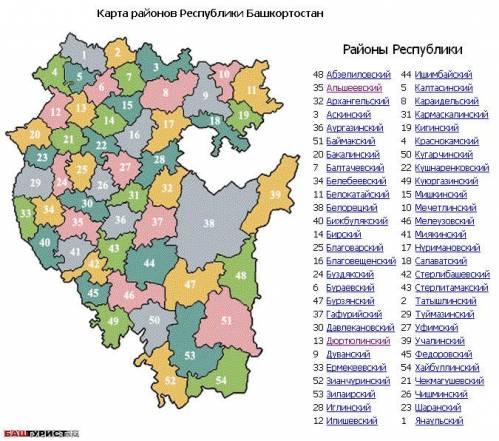 Особенности инфраструктуры сельского поселения Буль-Кайпановский сельсовет, его специфика обусловлены как природными (климатическими, географическими, ландшафтными), так и социально-историческими факторами. Площадь сельского поселения – 12830 га.Сельскохозяйственные угодья района составляют 9 274,0 га.Село Буль-Кайпаново – административный центр сельского поселения Буль-Кайпановский сельсовет с населением 745 человек - расположено по правому и левому берегам реки Кайпан и вытянуто с северо-запада на юго-восток. С северо-востока от населенного пункта проходит дорога регионального значения Бураево-Старобалтачево-Куеда. Все объекты обслуживания населения сосредоточены в центральной части села. Село Новокайпаново имеет линейную структуру преимущественно вытянутую по правому берегу реки Утрау с севера на юг. Рост села ограничивает водохранилище на реке Будум. С центром сельсовета село связывает дорога муниципального значения Буль-Кайпаново-Новоайпаново. Объекты обслуживания сосредоточены в южной части села. Данное расположение  общественной зоны создает определенный дискомфорт для жителей, проживающих в северной части населенного пункта. Население – 533 человека.Деревня Маматаево - расположена на правом берегу реки Барада, направление  улиц соответствует направлению течения реки. Рост населенного пункта с востока ограничивается рекой Инюш. Объекты обслуживания населения расположены в северо-восточной части. Учитывая небольшие размеры населенного пункта, не рассредоточенное расположение объектов соцкультбыта и не является критичным. Население- 375 человек.Село Старокайпаново – планировочная структура села вытянута вдоль реки Инюш с северо-востока на юго-запад. Разделяющими осями структуры-притоки реки Инюш, расположенные в южной и северной частях села. С другими населенными пунктами поселения населенный пункт связан дорой муниципального значения Маматаево-Старокайпаново-Карманово. Объекты обслуживания распологаются в центральной части. Данная планировочная схема является достаточно удобной для пользования жителями, однако существенным недостатком является МТМ и МТФ у западной границы села, находящиеся вблизи селитебной застройки. Население – 406 человек.Село Старочукурово – имеет компактную планировочную структуру с двумя разделяющими осями- ручьи Аркушта 1-я и 2-я. Развитие села с севера ограничивается рекой Будум. Объекты обслуживания населения расположены в центре населенного пункта. Данная планировочная схема является достаточно удобной для пользования жителями, учитывая небольшие размеры населенного пункта. Население -122.Деревня Карманово – представлена одной улицей, вытянутой по правому берегу реки Большой Аскыр. Объекты обслуживания отстутсвуют. Население-55.Для населения Татышлинского  района ближайшими аэропортами являются: Международный аэропорт «Уфа».Климат умеренно-континентальный, с морозной и многоснежной зимой, теплым, часто жарким летом. На территории района в настоящее время разведаны месторождения нефти, также развиты добыча глины, строительного песка, песчано-гравийной смеси, известняка.В пределах сельского поселения простирается лесостепная зона с южной лесостепной поддонной растительностью, и степная зона с северной ковыльной разнотравной степной поддонной растительностью. Произрастают дуб, липа, клен, вяз, ясень, береза, осина. Преобладают дубовые. На поймах рек растут ольховые и осокоревые леса. Территория Сельского поселения Буль-Кайпановский сельсовет характеризуется развитой гидрографической сетью из рек, речек и ручьев. Наиболее крупными реками на территории Сельского поселения Буль-Кайпановский сельсовет являются реки Будум, Суерым, Бармыш. По данным государственного водного реестра России все они относятся к Камскому бассейновому округу, речной бассейн реки — Кама, речной подбассейн – Белая.Животный мир: преобладают заяц, лиса, лось, кабан, бобр.      Из естественной растительности наиболее распространены различные виды злаковых. В прошлом широкое распространение имели степи с богатым лугово-степным разнотравьем. В настоящее время они распаханы или используются под выгон скота и сенокосы.      Административно-территориальное расположение поселения, в основном, благоприятствует развитию инфраструктур экономики.       В промышленности развиты, главным образом, те виды экономической деятельности, которые базируются на местном природном и сельскохозяйственном сырье: растениеводство и животноводство.Таблица 1.1 Перечень предприятий, крестьянских (фермерских) хозяйств и индивидуальных предпринимателейТаблица 1.2 Перечень предприятий розничной торговли	Таблица 1.3 Наличие скота и птицы в личных подсобных хозяйствахТаблица 1.4 Наличие скота СПК ЛенинаВ настоящее время хозяйственно-питьевое водоснабжение базируется на использовании подземных вод и поверхностных вод. По обеспеченности водными ресурсами Татышлинский район и, в частности, сельское поселение Буль-Кайпановский  сельсовет относится к относительно надежно обеспеченным по подземным источникам водоснабжения.Централизованное водоснабжение в населенных пунктах сельского поселения Буль-Кайпановский сельсовет имеется в с.Буль-Кайпаново. Населённые пункты имеют локальные системы водоснабжения, забор воды осуществляется из скважин, родников, шахтных колодцев на частных подворьях, с  вводом  сетей в здания.Сети организованного водоотведения и ливневой канализации в населенных пунктах сельского поселения Буль-Кайпановский сельсовет отсутствуют. Население пользуется надворными туалетами с выгребными ямами. Навозосодержащие стоки от животноводческих ферм регулярно и без предварительной обработки вывозятся на поля.  Электроснабжение населенных пунктов сельского поселения Буль-Кайпановский сельсовет МР Татышлинский район осуществляется Татышлинским участком Нефтекамских электрических сетей  по воздушным линиям 6-10 кВ Количество трансформаторов, установленных в населенных пунктах – 20 единицы, в т.ч.:с. Буль-Кайпаново– 9;с.Новокайпаново – 6; д. Маматаево –2; с.Старокайпаново – 2;д.Старочукурово– 1 -  д. Карманово - Энергоснабжающей организацией для потребителей муниципального района является производственное отделение «Нефтекамские электрические сети».Газоснабжение населенных пунктов сельского поселения Буль-Кайпановский сельсовет осуществляется от АГРС «Татышлинская». Газ высокого давления поступает в с.Буль-Кайпаново, с.Новокайпаново, д.Маматаево, с.Старокайпаново. Деревня Карманово и село Старочукурово не газифицированы.Основными потребителями тепла на территории сельского поселения Буль-Кайпановский сельсовет являются общественные здания, объекты здравоохранения, культуры и промышленные предприятия, подключение которых предусмотрено к газопроводу  среднего давления Р<0,3 МПа; а также жилые дома, отопление которых предусмотрено от газовых котлов типа АОГВ, установленных в каждом доме. Газоснабжение жилых домов осуществляется сетевым газом низкого давления  Р<0, 003 МПа.Обеспечение потребителей сельского поселения Буль-Кайпановский сельсовет телефонной проводной связью производится от АТС ОАО «Башинформсвязь». Абонентская разводка по населенным пунктам подземная, воздушная на опорах. В  населенных пунктах установлены универсальные таксофоны. Практически все население района имеет бесплатный выход на экстренные службы.Телефонизация с.Буль-Кайпаново осуществляется от АТС типа М-200, емкость 300 номеров, количество абонентов 220, год ввода в эксплуатацию 2002г.Телефонизация с.Новокайпаново осуществляется от АТС типа М-200, емкость 125 номеров, количество абонентов 100, год ввода в эксплуатацию 2002г.Телефонизация д.Маматаево осуществляется от АТС типа «Барс», емкость 125 номеров, количество абонентов 70, год ввода в эксплуатацию 2002г.Телефонизация с.Старокайпаново осуществляется от АТС типа «Барс», емкость 125 номеров, количество абонентов 70, год ввода в эксплуатацию 2002г.Телефонизация дс.Старочукурово осуществляется от АТС типа «Барс», емкость 125 номеров, количество абонентов 70, год ввода в эксплуатацию 2002г.Территория муниципального района входит в зону покрытия сотовой связью. На территории МР Татышлинский район услуги мобильной телефонной связи предоставляют федеральные сотовые операторы: МТС, «Сотовая связь Башкортостана», «Мегафон» и «Билайн». На рынке услуг сотовой связи действуют три федеральных оператора ОАО «МТС», ОАО «Билайн», ОАО «Мегафон».  Населённые пункты на территории сельского поселения входят в зону покрытия этих операторов мобильной связи.По данным Администрации сельского поселения Буль-Кайпановский сельсовет на территории поселения находятся следующие объекты культурно-бытового обслуживания населения:Общественно-деловая зона с.Буль-Кайпаново:- Администрация сельского поселения, в т.ч. отделение связи, - начальная школа на 40 учащихся, - профессиональное училище №151, общежитие, спортзал площадью 600 м2,- детские ясли-сад на 36 мест;-фельдшерско-акушерский пункт на 20 посещений в смену,- сельский дом культуры на 250 мест с библиотекой;- кафе на 100 посадочных мест;- магазины товаров повседневного спроса общей торговой площадью 360 м2;- мечеть;Общественно-деловая зона с.Новокайпаново:- детские ясли-сад на 20 мест;- начальная школа на 56 учащихся, в т.ч. спортзал площадью 543 м2, библиотека,- фельдшерско-акушерский пункт на 20 посещений в смену;- магазины товаров повседневного спроса общей торговой площадью 81 м2;- мечеть;Общественно-деловая зона д.Маматаево:- начальная школа на 60 учащихся, библиотека, - фельдшерско-акушерский пункт на 20 посещений в смену;- сельский дом культуры на 100 мест;- магазины товаров повседневного спроса общей торговой площадью 81 м2;- мечеть;Общественно-деловая зона с.Старочукурово:- фельдшерско-акушерский пункт на 20 посещений в смену;- сельский дом культуры на 100 мест;- мечеть;- музей им.Гали Сокороя.Общественно-деловая зона с.Старокайпаново:- фельдшерско-акушерский пункт на 20 посещений в смену;- мечеть;- средняя школа на 250 учащихся, - библиотека.Общественно деловая зона в д.Карманово отсутствует.Существующая территориальная организация культурно-бытового обслуживания сельского поселения построена по сетевому принципу, предполагающему сочетание крупных (базовых) и малых (приближенных к месту жительства) объектов. В административном центре сельского поселения с.Буль-Кайпаново размещаются все базовые объекты, осуществляющие непосредственное обслуживание населения. Поселение населяют более 5 национальностей: татары, башкиры, русские, марийцы, удмурты, узбеки, таджики и др.На 1 января 2018 года население Татышлинского муниципального района составляло 22 918 человек.Население сельского поселения Буль-Кайпановский сельсовет по состоянию на 1 января 2018 года составляет   2 059 человек. Таблица 2. Динамика численности населения сельского поселения Буль-Кайпановский сельсовет (по данным администрации сельского поселения)Общее количество семей в сельсовете – 970, средний размер семьи по сельсовету составляет 3,1 человека.На сегодняшний день наблюдается уменьшение численности населения сельского поселения, за 2002-2016 гг. население сократилось на 235 человек.Демографическая ситуация в районе в настоящее время определяется снижением естественной убыли населения за счет сокращения смертности, повышения рождаемости и миграционным движением населения, сложившимся в районе.Таблица 3. Структура населения сельского поселения Буль-Кайпановский сельсоветТаблица 4.1 Возрастная структура населенияТаблица 4.2 Возрастная структура населенияОсновную возрастную группу трудовых ресурсов сельского поселения Буль-Кайпановский  сельсовет составляет население в трудоспособном возрасте. Дополнительным резервом трудовых ресурсов являются пенсионеры по возрасту, продолжающие трудовую деятельность. В структуре трудовых ресурсов не учитывается категория работающих подростков (до 16 лет) ввиду всеобщего обязательного среднего образования.Таблица 5. Оценка трудовых ресурсовНа основании ориентировочных прогнозов возрастной структуры населения и анализа современного использования трудовых ресурсов приводятся обоснования по использованию трудовых ресурсов по этапам развития поселения.	Уровень жизни - сложная социально-экономическая категория, отражающая доходы и расходы населения, потребление и степень удовлетворения потребностей, возможности и способности, уровень образования и квалификации, организаторские способности и мотивацию человека, условия жизнедеятельности людей и состояние окружающей среды.	В качестве показателей в данном разделе используются следующие: среднемесячная заработная плата работающих на крупных и средних предприятиях, жилищная обеспеченность, обеспеченность объектами социального и культурно-бытового обслуживания.Наибольшая занятость населения сельского поселения Буль-Кайпановский  сельсовет приходится на отрасли сельского хозяйства. Наиболее крупные предприятия - предприятия сельского хозяйства. На них приходится 85% мест приложения труда. На начало 2017 года численность занятого в экономике населения по сельскому поселению Буль-Кайпановский сельсовет составляла  8  человек от всего трудоспособного населения. Часть населения в трудоспособном возрасте (55,98% трудовых ресурсов), занята в неучтенном частном предпринимательстве, домашнем хозяйстве, а также представлена учащимися.Таблица 6. Распределение трудовых ресурсовИтого: Градообразующая группа (п.1.1) составляет 192 человекОбслуживающая группа (п.1.2) –126 человекЗанятые в экономике – 6 человек. Таблица 7. Изменение численности безработных и уровня безработицыПримечание: Уровень зарегистрированной безработицы (на конец периода в % к численности экономически активного населения).В основу расселения положен принцип максимального сохранения сложившейся сети сельских поселений. Транспортная сеть призвана более активно включать население сельского поселения в экономическую, социальную, культурную жизнь района и республики и обеспечить выходы на внешние транспортные артерии.	В соответствии с документом территориального планирования по Татышлинскому  району, проектом предложено развитие сферы придорожного обслуживания, для улучшения экономической ситуации во всем муниципальном районе, а также в сельском поселении.Эффективное использование имеющегося промышленного, сельскохозяйственного потенциала во многом зависит от объема инвестиций, вкладываемых в их освоение. Этому способствуют реализуемые национальные проекты и республиканские и муниципальные отраслевые программы, направленные на развитие экономики и социальной сферы.В настоящее время обеспечение населения поселения объектами обслуживания соответствует нормативным требованиям и требует увеличения строительства обслуживающих предприятий и учреждений с расширением сферы сервиса.Одним из основных факторов, определяющих перспективы экономического развития сельского поселения и его место в экономике Республики Башкортостан, является развитие агропромышленного комплекса.Целями развития агропромышленного комплекса являются создание эффективного устойчивого сельскохозяйственного производства и, вместе с тем, решение социальных проблем.Главная стратегическая задача развития аграрного сектора в перспективе – это дальнейшее поступательное его развитие с целью расширения сырьевой базы для предприятий перерабатывающей промышленности и насыщения потребительского рынка. Превращение существующего на территории муниципального образования агропромышленного комплекса в высокоразвитую систему, сочетающую в себе использование новейших технологий в области животноводства и растениеводства с производством и переработкой натуральной экологически чистой сельскохозяйственной продукции.1. Состояние транспортной инфраструктурыРазвитие транспортной системы является первым и необходимым условием экономического развития сельского поселения. С созданием эффективной транспортной сети появляется возможность углубления и расширения товарного обмена, преобразования условий жизнедеятельности и хозяйствования. Устойчивое развитие транспортной системы обеспечивает свободное перемещение товаров и услуг и улучшает условия и уровень жизни населения.Сельское поселение Буль-Кайпановский  сельсовет, находясь на севере Республики Башкортостан имеет не очень благоприятное транспортно-географическое положение относительно столицы Республики Башкортостан г. Уфа. Расстояние от с.Буль-Кайпаново до г.Уфа составляет 250 км.Планировочный каркас территории сельского поселения Буль-Кайпановский сельсовет создают следующие дороги, отображенные в таблице 8.Таблица 8. Перечень существующих автомобильных дорог 
районного значенияТаблица 9. Показатели существующей улично-дорожной сети в границах населенных пунктов сельского поселения Буль-Кайпановский сельсоветСуществующая плотность автомобильных дорог общего пользования в сельском поселении достаточно высокая, и требует дальнейшего усовершенствования.В качестве основных видов общественного пассажирского транспорта, обслуживающих все виды перевозок населения сельского поселения, принят автобус. Существенная роль в перевозках принадлежит легковому автотранспорту, принадлежащему гражданам, и, отчасти, юридическим лицам.Таблица 10. Количество и структура автомобильного парка сельского поселения Буль-Кайпановский  сельсовет муниципального района Татышлинский район Республики Башкортостан на 01.01.2018 г.Существующий уровень автомобилизации принят по данным на сельское поселение, и составляет 554 машин/1000 жителей.Показатель существующего уровня автомобилизации на сегодняшний день в целом ниже республиканского.Основная доля внутрипоселковых перевозок грузов и пассажиров приходится на автомобильный транспорт. Транспортно-экономические связи района складываются из вывоза сельскохозяйственной продукции, стройматериалов и ввоза торгово-снабженческих грузов, нефтепродуктов.Предприятия, обслуживающие автотранспорт на территории Татышлинского района сосредоточены в районном центре – с. В.Татышлы и представлены следующими наименованиями:Автозаправочные станции;Станции технического обслуживания - с. В.ТатышлыТерритория района имеет разветвленную сеть рек и ручьев, пересечение которых с автомобильными дорогами требует возведения мостовых сооружений.Необходима реконструкция существующих мостовых сооружений.На территории Татышлинского района организацией осуществляющей работы и услуги по строительству, ремонту, содержанию дорог и искусственных сооружений является Татышлинское Дорожно-строительное ремонтное управление - филиал акционерного общества "БАШКИРАВТОДОР"Основным перевозчиком пассажиров в Татышлинском районе является филиал ГУП «Башавтотранс». Население обслуживается автобусами, принадлежащими филиалу автотранспортного предприятия ГУП «Башавтотранс» а также частными маршрутами такси.Стратегической целью в данной отрасли является улучшение обеспечения транспортными услугами жителей муниципального образования с учетом перспективного плана развития дорожно-транспортной сети, автомобильного транспорта.Личный автотранспорт хранится в гаражах, расположенных на приусадебных участках жителей, имеются достаточные места для хранения личного автотранспорта жителей.Улично-дорожная сеть является основным образующим элементом транспортной, инженерной и социальной инфраструктуры населенных пунктов. Развитие дорожной сети и инфраструктурных объектов в комплексном развитии поселения является одним из наиболее социально-значимых вопросов.Автомобильные дороги муниципального образования, во многом определяют возможности развития поселения, по ним осуществляются автомобильные перевозки грузов и пассажиров. Сеть автомобильных дорог общего пользования местного значения обеспечивает мобильность населения и доступ к материальным ресурсам, позволяет расширить производственные возможности экономики за счет снижения транспортных издержек и затрат времени на перевозки.До 2036 года тип покрытия должен быть доведен до усовершенствованного.Развитие экономики поселения во многом определяется эффективностью функционирования автомобильного транспорта, которая зависит от уровня развития и состояния сети автомобильных дорог общего пользования местного значения.Недостаточный уровень развития дорожной сети приводит к значительным потерям экономики и населения поселения, является одним из наиболее существенных ограничений темпов роста социально-экономического развития сельского поселения Бакаевский сельсовет, поэтому совершенствование сети автомобильных дорог общего пользования местного значения имеет важное значение для поселения.Развитие дорожной сети позволит обеспечить приток трудовых ресурсов, развитие производства, а это в свою очередь	приведет к экономическому росту поселения.Автомобильные дороги подвержены влиянию природной окружающей среды, хозяйственной деятельности человека и постоянному воздействию транспортных средств, в результате чего меняется технико-эксплуатационное состояние дорог.Состояние сети дорог определяется своевременностью, полнотой и качеством выполнения работ по содержанию, ремонту и капитальному ремонту и зависит напрямую от объемов финансирования и стратегии распределения финансовых ресурсов в условиях их ограниченных объемов.В условиях, когда объем инвестиций в дорожный комплекс является явно недостаточным, а рост уровня автомобилизации значительно опережает темпы роста развития дорожной сети, на первый план выходят работы по содержанию и эксплуатации дорог.Учитывая вышеизложенное, в условиях ограниченных финансовых средств стоит задача их оптимального использования с целью максимально возможного снижения количества проблемных участков автомобильных дорог и сооружений на них.Применение программно–целевого метода в развитии автомобильных дорог общего пользования местного значения позволит системно направлять средства на решение неотложных проблем дорожной отрасли в условиях ограниченных финансовых ресурсов.Несоответствие уровня развития автомобильных дорог уровню автомобилизации приводит к существенному росту расходов, снижению скорости движения, повышению уровня аварийности.При прогнозируемых темпах социально-экономического развития спрос на грузовые перевозки автомобильным транспортом к 2036 году увеличится. Объем перевозок пассажиров автобусами и легковыми автомобилями к 2036 году также увеличится. Прогнозируемый рост количества транспортных средств и увеличение объемов грузовых и пассажирских перевозок на автомобильном транспорте приведет к повышению интенсивности движения на автомобильных дорогах общего пользования местного значенияДля обеспечения прогнозируемых объемов автомобильных перевозок требуется реконструкция перегруженных участков автомобильных дорог, приведение их в соответствие	с нормативными требованиями по транспортно-эксплуатационному состоянию.Обеспечение безопасности дорожного движения является одной из важных социально-экономических и демографических задач Российской Федерации. Аварийность на автомобильном транспорте наносит огромный материальный и моральный ущерб как обществу в целом, так и отдельным гражданам. Дорожно-транспортный травматизм приводит к исключению из сферы производства людей трудоспособного возраста. Гибнут и становятся инвалидами дети.Обеспечение безопасности дорожного движения является составной частью национальных задач обеспечения личной безопасности, решения демографических, социальных и экономических проблем, повышения качества жизни, содействия региональному развитию.Одним из главных направлений демографической политики, в соответствии с Концепцией демографической политики Российской Федерации на период до 2025 года, обозначено снижение смертности населения, прежде всего высокой смертности мужчин в трудоспособном возрасте от внешних причин, в том числе в результате дорожно-транспортных происшествий.Цели повышения уровня безопасности транспортной системы, сокращения темпов роста количества дорожно-транспортных происшествий, снижение тяжести	их последствий, числа пострадавших и погибших в них обозначены и в Транспортной стратегии Российской Федерации на период до 2032 года.В качестве мероприятий программы, направленных на управление рисками, их своевременное выявление и минимизацию предлагается развитие систем фото- и видеофиксации нарушений правил дорожного движения на территории поселения и развитие системы оказания помощи пострадавшим в дорожно-транспортных происшествиях.Для эффективного решения проблем с дорожно-транспортной аварийностью и обеспечения снижения ее показателей необходимо продолжение системной реализации мероприятий по повышению безопасности дорожного движения и их обеспеченность финансовыми ресурсами.Перечисленные проблемы автодорожного комплекса муниципального образования ставят в число первоочередных задач реализацию проектов по улучшению транспортно-эксплуатационного состояния существующей сети автомобильных дорог общего пользования и сооружений на них, приведение технических параметров и уровня инженерного оснащения дорог в соответствие с достигнутыми размерами интенсивности движения.2. Перспективы развития транспортной инфраструктурыПрогнозирование развития транспортной инфраструктуры опирается на анализ демографической ситуации на территории, процессов рождаемости и смертности, миграции населения, анализ структуры населения, поскольку основная цель транспортной инфраструктуры - это удовлетворение потребностей населения.Необходимость совершенствования транспортной инфраструктуры обусловливается в том числе прогнозируемым ростом населения поселения к 2035 году приведенному в таблице 3, росту количества автотранспортных средств, транспортного потока.Прогноз численности населения произведен исходя из демографической емкости территории, то есть предельно допустимого числа жителей, которых можно расселить в существующем сохраняемом и проектируемом жилом фонде на территории каждого населенного пункта.Все населенные пункты, входящие в местную систему должны быть связаны между собой удобным транспортным сообщением, радио и телефонной связью. Транспортная доступность до центра местной системы должна составлять 15 – 20 минут.Центр сельского поселения – с.Буль-Кайпаново  развивается как административно-хозяйственный, транспортный центр поселения с функцией культурно-бытового обслуживания и социальной защиты населения.Предполагается, что освоение территориальных ресурсов будет происходить за счет механического прироста, в составе которого будут преобладать люди в трудоспособном возрасте с детьми, демографическая структура населения может стабилизироваться или улучшиться. В дальнейшем можно ожидать тенденции увеличения удельного веса детской возрастной группы вследствие повышения рождаемости и миграционного притока населения, в структуре которого будет преобладать молодой детородный возраст. На расчетный срок предусматривается развитие населенных пунктов сельского поселения Буль-Кайпановский сельсовет за счет застройки индивидуальными жилыми домами. Перспективная численность населения составит 2114 человек, для расселения которых потребуется 63,42 тыс.м2 общей площади жилья.Жилищная обеспеченность к 2035 году составит 30 м2 на 1 жителя, данные показатели ориентировочны и зависят в первую очередь от возможностей и желания населения при строительстве индивидуальных домов большей или меньшей площади.Средняя плотность населения (с учётом существующего населения и количества населения на отведённых участках) составит 2064 чел.: 12830 га = 16,08 чел./га.Плотность застройки на расчетный срок составит 50 264 м2: 128300000 м2 х100%= 0,039 м2 общей площади / га. Таблица 11. Характеристика жилого фонда по состоянию на 1 июля 2018 г.В связи с развитием сельского поселения Буль-Кайпановский сельсовет генеральным планом предусматривается строительство новых учреждений обслуживания с сохранением, реконструкцией или перепрофилированием существующих.	Таблица 12. Перечень основных учреждений культурно-бытового обслуживания населения сельского поселения, на расчетный срок.
Из приведенных выше данных видно, что потребуется развитие сети автомобильных дорог общего пользования местного значения в зонах застройки индивидуальными жилыми домами, обеспечение их твердым покрытием, обеспечение безопасности и необходимыми знаками дорожного движения. Транспортный комплекс Татышлинского района является частью транспортной сети как центрального региона, так и всей территории Республики Башкортостан.Развитие транспортной системы является первым и необходимым условием экономического развития района. С созданием эффективной транспортной сети появляется возможность углубления и расширения товарного обмена, преобразования условий жизнедеятельности и хозяйствования. Устойчивое развитие транспортной системы обеспечивает свободное перемещение товаров и услуг и улучшает условия и уровень жизни населения.На основе анализа современного состояния определены объемы реконструкции и развития основных транспортных направлений.Основными направлениями развития транспортного комплекса Татышлинского района являются:создание единой транспортной системы для обеспечения устойчивых связей между населенными пунктами;организации межгрупповых и внутригрупповых поездок населения к местам приложения труда и зонам отдыха, центрам бытового и медицинского обслуживания;развитие экономических, торговых и культурных связей между районными центрами;возможность выхода на внешние трассы;обеспечение бесперебойного движения на основной части дорожной сети вне зависимости от сезонности и погодных условий;повышение безопасности дорожного движения и сокращение числа дорожно-транспортных происшествий по причине дорожных условий;организация придорожных сервисов, предприятий по обслуживанию автомобилей.Развитие транспортной сети позволит создать конкурентную среду для производителей транспортных услуг, реорганизовать убыточные предприятия транспорта, повысит уровень обслуживания населения.Решение вопросов здравоохранения, ликвидация последствий чрезвычайных ситуаций является неотъемлемой частью транспортного обслуживания населения.Проектом разработана единая схема транспортного обслуживания района, где предусмотрено взаимодействие всех видов транспорта, учитывающая наиболее полное использование существующих транспортных путей и сооружений.На территории района предполагается дальнейшее развитие автомобильного вида транспорта. Развитие водного, воздушного и трубопроводного вида транспорта не имеет экономической эффективности.Определение очередности строительства новых участков дорог, и реконструкция существующих основывались на размещении проектируемых и развитии существующих предприятий, объектов народного хозяйства, центров обслуживания и зон рекреации.Проектом генерального плана предусматривается создание единой системы транспортной и улично-дорожной сети, взаимосвязанной с планировочной структурой населенных пунктов и прилегающими к ним территориями. Такая система обеспечит удобные, быстрые и безопасные связи со всеми функциональными зонами, объектами внешнего транспорта и автомобильными дорогами общей сети.Улично-дорожная сеть населенных пунктов решена в виде непрерывной системы с учетом функционального назначения улиц и дорог, интенсивности транспортного и пешеходного движения, территориально-планировочной организации территории и характера застройки. В составе улично-дорожной сети выделены улицы и дороги следующих категорий:поселковые дороги, по которым осуществляется связь населенного пункта с внешними дорогами общей сети; главные улицы, обеспечивающие связь жилых территорий с общественными центрами и местами приложения труда;улицы в жилой застройке, в т.ч.:основные, осуществляющие транспортную (без пропуска грузового и общественного транспорта) и пешеходную связь внутри жилых территорий и с главными улицами;второстепенные, обеспечивающие связь между основными жилыми улицами; пешеходные улицы (дорожки), необходимые для связи с местами приложения труда, учреждениями и предприятиями обслуживания; производственные дороги, по которым обеспечивается транспортная связь в пределах производственных зон, а также выходы на поселковые и внешние дороги.	Реконструкция существующих дорог и улиц предусматривает их благоустройство с усовершенствованием покрытия, устройство «карманов» для остановки общественного транспорта, парковок и стоянок автотранспорта в местах скопления людей в зоне общественных центров, местах массового отдыха, промышленных зонах и т.д., а также уширение проезжих частей улиц и дорог перед перекрестками.Особое внимание при проведении реконструкции улично-дорожной сети необходимо уделить обеспечению удобства и безопасности пешеходного движения. В качестве основных видов общественного пассажирского транспорта, обслуживающих все виды перевозок населения сельского поселения, принят автобус. Существенная роль в перевозках будет принадлежать легковому автотранспорту, принадлежащему гражданам, и, отчасти, юридическим лицам. На перспективу вся магистральная улично-дорожная сеть сельского поселения Бакаевский сельсовет должна быть оснащена линиями автобусного транспорта.Для достижения цели по развитию современной и эффективной транспортной инфраструктуры, обеспечивающей ускорение товародвижения и снижение транспортных издержек в экономике, необходимо решить задачу, связанную с увеличением протяженности автомобильных дорог общего пользования местного значения, соответствующих нормативным требованиям. Это позволит увеличить пропускную способность дорожной сети, улучшить условия движения автотранспорта и снизить уровень аварийности за счет ликвидации грунтовых разрывов, реконструкции участков автомобильных дорог местного значения, имеющих переходный тип проезжей части.Для достижения цели по повышению доступности услуг транспортного комплекса для населения в области автомобильных дорог необходимо решить задачу, связанную с созданием условий для формирования единой дорожной сети, круглогодично доступной для населения.Для достижения цели по повышению комплексной безопасности и устойчивости транспортной системы в области автомобильных дорог необходимо решить задачи, связанные с повышением надежности и безопасности движения на автомобильных дорогах местного значения, а также обеспечением устойчивого функционирования дорожной сети и транспортной безопасности дорожного хозяйства. Дороги местного значения поселения в направлениях движения пешеходов необходимо оборудовать средствами снижения скоростей, средствами регулировки движения.Целью программы в области безопасности дорожного движения является сокращение количества лиц, погибших в результате дорожно-транспортных происшествий. Условиями ее достижения является решение следующих задач:снижение тяжести травм в дорожно-транспортных происшествиях;развитие современной системы оказания помощи пострадавшим в дорожно-транспортных происшествиях - спасение жизней;развитие систем фото- и видеофиксации нарушений правил дорожного движения.Основные ожидаемые конечные результаты реализации подпрограммы:сокращение количества лиц, погибших в результате дорожно- транспортных происшествий;снижение тяжести последствий;создание современной системы обеспечения безопасности дорожного движения на автомобильных дорогах общего пользования и улично-дорожной сети.Основными приоритетами развития транспортного комплекса муниципального образования должны стать:расширение основных существующих главных и основных улиц с целью доведения их до проектных поперечных профилей;ремонт и реконструкция дорожного покрытия существующей улично-дорожной сети;резервирование земельных участков для новых автодорог и транспортных развязок;строительство улично-дорожной сети на территории районов нового жилищного строительства;На расчётный срок:дальнейшая интеграция в транспортный комплекс Республики Башкортостан;упорядочение улично-дорожной сети в отдельных районах поселения, решаемое в комплексе с архитектурно-планировочными мероприятиями;проектирование и строительство транспортных развязок;строительство новых главных и основных автодорог;строительство тротуаров и пешеходных пространств (скверы, бульвары) для организации системы пешеходного движения в поселении;Развитие транспорта на территории муниципального образования должно осуществляться на основе комплексного подхода, ориентированного на совместные усилия различных уровней власти: федеральных, региональных, муниципальных.3. Система программных мероприятийОсновными факторами, определяющими направления разработки и последующей реализации Программы, являются:тенденции социально-экономического развития поселения, характеризующиеся незначительным повышением численности населения, существенным развитием жилищного строительства, развитием сфер обслуживания и промышленности;состояние существующей системы транспортной инфраструктуры;перспективное строительство индивидуальных жилых домов, направленное на улучшение жилищных условий граждан;Для реализации поставленных целей и решения задач Программы, достижения планируемых значений показателей и индикаторов предусмотрено выполнение комплекса взаимоувязанных мероприятий.В рамках задачи, предусматривающей увеличение протяженности автомобильных дорог местного значения, соответствующих нормативным требованиям, предусмотрены мероприятия по усовершенствованию покрытия автомобильных дорог, ликвидации грунтовых разрывов и реконструкции участков дорог, имеющих переходный тип дорожного покрытия проезжей части, реконструкции искусственных сооружений для приведения их характеристик в соответствие с параметрами автомобильных дорог на соседних участках, повышения безопасности движения, увеличения грузоподъемности, долговечности и эксплуатационной надежности.В рамках задачи, предусматривающей меры по обеспечению устойчивого функционирования автомобильных дорог общего пользования местного значения, намечены мероприятия по организационной и правовой поддержке реализации задач муниципального заказчика Программы, направленные на проведение работ в целях государственной регистрации прав на объекты недвижимости дорожного хозяйства муниципальной собственности, установление придорожных полос автомобильных дорог местного значения и обозначение их на местности, информационное обеспечение дорожного хозяйства, выполнение работ и оказание услуг, направленных на обеспечение сохранности автомобильных дорог общего пользования местного значения, выполнение работ и оказание услуг, направленных на правовое обеспечение реализации Программы.Основой эффективной реализации мероприятий программы является точность и своевременность информационного обеспечения всех ее участников. Основными задачами мероприятия по информационному обеспечению являются:создание и поддержание единого информационного пространства в целях надежного управления дорожным хозяйством и эффективного контроля за деятельностью дорожных организаций и предприятий, привлеченных к выполнению мероприятий программы, а также повышения качества обслуживания пользователей дорог;обеспечение дорожных организаций необходимой информацией по реализации мероприятий программы;информирование населения о ходе выполнения программы и ее итогах, а также разъяснение ее целей и задач.Основные расчетные параметры уличной сети в пределах сельского населенного пункта и сельского поселения принимаются в соответствии со Сводом правил «Градостроительство. Планировка и застройка городских и сельских поселений» утвержденным Приказом Министерства регионального развития Российской Федерации от 28.12.2010      № 820 СП 42.13330.2011.При проектировании улиц и дорог в районах нового жилищного строительства необходимо соблюдать проектную ширину улиц в красных линиях, что позволит избежать в дальнейшем реализации дорогостоящих мероприятий по изъятию земельных участков и сноса объектов капитального строительства с целью расширения улиц. Проектируемые улицы должны размещаться таким образом на рельефе, чтобы было выполнено требование соблюдения нормативных уклонов. Необходимо уделять особое внимание проектированию и строительству основных улиц в условиях наличия сложных геоморфологических факторов.Мероприятия, выполнение которых необходимо по данному разделу:ремонт существующей сети автомобильных дорог общего пользования местного значения, в том числе и улично-дорожной сети, улучшение их транспортно-эксплуатационного состояния;обеспечение сохранности автомобильных дорог общего пользования, находящихся в границах населённых пунктов муниципального образования.Необходимо создание безбарьерной среды для маломобильных групп населения. С этой целью при проектировании общественных зданий должны предъявляться требования по устройству пандусов с нормативными уклонами, усовершенствованных покрытий тротуаров и всех необходимых требований, отнесённых к созданию безбарьерной среды.Мероприятия по данному разделу:формирование системы улиц с преимущественно пешеходным движением;устройство велодорожек в поперечном профиле магистральных улиц;обеспечение административными мерами выполнения застройщиками требований по созданию безбарьерной среды.Для создания эффективной конкурентоспособной транспортной системы необходимы три основные составляющие:конкурентоспособные высококачественные транспортные услуги;высокопроизводительные безопасные транспортная инфраструктура и транспортные средства, которые необходимы в той мере, в которой они обеспечат конкурентоспособные высококачественные транспортные услуги;создание условий для превышения уровня предложения транспортных услуг над спросом (в противном случае конкурентной среды не будет).Достижение целей повышения безопасности дорожного движения на территории планируется за счет реализации следующих мероприятий:проведение разъяснительной и предупредительно-профилактической работы среди населения по вопросам обеспечения безопасности дорожного движения с использованием СМИ;информационно-пропагандистское	обеспечение мероприятий по повышению безопасности дорожного движения;профилактика детского дорожно-транспортного травматизма;обеспечение контроля за выполнением мероприятий по обеспечению безопасности дорожного движения;повышение безопасности школьных автобусов;развитие целевой системы воспитания и обучения детей безопасному поведению на улицах и дорогах;проведение проверок знаний ПДД водителями, осуществляющими пассажирские перевозки, во время государственного технического осмотра юридических лиц;обеспечение контроля за образовательными учреждениями и организациями, осуществляющими подготовку водителей;обеспечение контроля за проведением предрейсовых и послерейсовых, а также текущих медосмотров водителей транспортных средств, осуществляющих пассажирские и грузовые перевозки, силами медработников;подготовка, проведение обучения и аттестации спасателей созданных поисково-спасательных формирований;развитие системы организации движения транспортных	средств и пешеходов и повышение безопасности дорожных условий;развитие системы оказания помощи пострадавшим в дорожно-транспортных происшествиях;организации деятельности по предупреждению аварийности.                      4. Финансовые потребности для реализации ПрограммыОсновной целью Программы является развитие современной транспортной инфраструктуры, обеспечивающей повышение доступности и безопасности услуг транспортного комплекса для населения поселения.Для достижения основной цели подпрограммы необходимо решить следующие задачи:выполнение комплекса работ по поддержанию, оценке надлежащего технического состояния, а также по организации и обеспечению безопасности дорожного движения на автомобильных дорогах общего пользования и искусственных сооружений на них (содержание дорог и сооружений на них), а также других объектов транспортной инфраструктуры;выполнение комплекса работ по восстановлению транспортно-эксплуатационных характеристик автомобильных дорог, при выполнении которых не затрагиваются конструктивные и иные характеристики надежности и безопасности (ремонт дорог);выполнение комплекса работ по замене или восстановлению конструктивных элементов автомобильных дорог, дорожных сооружений и их частей, выполнение которых осуществляется в пределах установленных допустимых значений и технических характеристик класса и категории автомобильных дорог и при выполнении которых     затрагиваются     конструктивные	и     иные     характеристики     надежности и безопасности (капитальный ремонт дорог и сооружений на них);подготовка проектной документации на строительство, реконструкцию капитальный ремонт автомобильных дорог общего пользования и искусственных сооружений на них;увеличение протяженности, изменение параметров, увеличение протяженности, изменение параметров автомобильных дорог общего пользования, ведущее к изменению класса и категории автомобильной дороги (строительство или реконструкция дорог и искусственных сооружений на них).Поскольку мероприятия Программы, связанные с содержанием, ремонтом и капитальным ремонтом, носят постоянный, непрерывный характер, а мероприятия по реконструкции и строительству дорог имеют длительный производственный цикл, а финансирование мероприятий Программы зависит от возможности бюджетов всех уровней, то в пределах срока действия Программы этап реализации соответствует одному году. Задачей каждого этапа является содержание всей сети дорог и не увеличение и уменьшение показателя «доля протяженности автомобильных дорог местного значения, не отвечающих нормативным требованиям, в общей протяженности автомобильных дорог местного значения».Источниками финансирования мероприятий Программы являются средства бюджета сельского поселения Буль-Кайпановский сельсовет муниципального района Татышлинский район Республики Башкортостан, а также иные источники.Транспортная система сельского поселения является элементом транспортной системы региона, поэтому решение всех задач, связанных с оптимизацией транспортной инфраструктуры на территории, не может быть решено только в рамках полномочий органов местного самоуправления муниципального образования. Данные в Программе предложения по развитию транспортной инфраструктуры предполагается реализовывать с участием бюджетов всех уровней. Задачами органов местного самоуправления станут организационные мероприятия по обеспечению взаимодействия органов государственной власти и местного самоуправления, подготовка инициативных предложений для органов местного самоуправления Татышлинского муниципального района и органов государственной власти Республики Башкортостан по развитию транспортной инфраструктуры.Ресурсное обеспечение реализации муниципальной программы за счет всех источников финансирования, планируемое с учетом возможностей ее реализации, с учетом действующих расходных обязательств и необходимых дополнительных средств при эффективном взаимодействии всех участников муниципальной программы, подлежит ежегодному уточнению в рамках бюджетного цикла.Список мероприятий на конкретном объекте детализируется после разработки проектно-сметной документации.Стоимость мероприятий определена ориентировочно, основываясь на стоимости уже проведенных аналогичных мероприятий, конкретная стоимость определяется в соответствии с контрактной документацией.5. Перечень программных мероприятий Программы комплексного развития систем транспортной инфраструктуры на территории Сельского поселения Буль-Кайпановский сельсовет муниципального района Татышлинский район Республики Башкортостан на 2018 – 2035 годыПеречень программных мероприятий Программы комплексного развития систем транспортной инфраструктуры на территории Сельского поселения Буль-Кайпановский сельсовет муниципального района Татышлинский район Республики Башкортостан на 2018 – 2035 годы указан в таблице 13.Таблица 13. Программные мероприятия* - список дорог детализируется после разработки проектно-сметной документации, подлежит ежегодному уточнению в рамках бюджетного цикла.                    6. Оценка эффективности мероприятийОсновными факторами, определяющими направления разработки Программы комплексного развития системы транспортной инфраструктуры Сельского поселения Буль-Кайпановский  сельсовет муниципального района Татышлинский район Республики Башкортостан, являются тенденции социально-экономического развития поселения, характеризующиеся увеличением численности населения, развитием рынка жилья, сфер обслуживания.Мероприятия разрабатывались исходя из целевых индикаторов, представляющих собой доступные наблюдению и измерению характеристики состояния и развития системы транспортной инфраструктуры, условий ее эксплуатации и эффективности реализации программных мероприятий.Выполнение включённых в Программу организационных мероприятий и инвестиционных проектов, при условии разработки эффективных механизмов их реализации и поддержки, позволит достичь целевых показателей транспортной инфраструктуры Сельского поселения Буль-Кайпановский  сельсовет муниципального района Татышлинский район Республики Башкортостан на расчетный срок. Достижение целевых индикаторов в результате реализации программы комплексного развития характеризует будущую модель транспортной инфраструктуры поселения (таблица 14).Таблица 14. Целевые показателиОсновными результатами реализации мероприятий являются:модернизация и обновление транспортной инфраструктуры поселения; устранение причин возникновения аварийных ситуаций, угрожающих жизнедеятельности человека;повышение комфортности и безопасности жизнедеятельности населения.                                       7. Управление программойОтветственность за исполнение программы возложена на администрацию сельского поселения Сельского поселения Буль-Кайпановский сельсовет муниципального района Татышлинский район Республики Башкортостан Реализация Программы осуществляется на основе:муниципальных контрактов, заключенных в соответствии с законодательством о размещении заказов на поставки товаров, выполнения работ, оказания услуг для государственных и муниципальных нужд;условий, порядка и правил утвержденных федеральными, региональными и муниципальными нормативными правовыми актами.Программа подлежит корректировке ежегодно с учетом результатов ее фактической реализации.          Контроль за исполнением Программы осуществляет администрация Сельского поселения Буль-Кайпановский  сельсовет муниципального района Татышлинский  район Республики Башкортостан.Наименование программыПрограмма	комплексного развития транспортной инфраструктуры сельского поселения Буль-Кайпановский сельсовет муниципального района Татышлинский район Республики Башкортостан на 2017-2034 годы.Основание для разработки программыПравовыми основаниями для разработки Программы комплексного развития являются:Градостроительный кодекс Российской Федерации;Федеральный закон от 06 октября 2003 года №131-ФЗ «Об общих принципах организации местного самоуправления в Российской Федерации»;Постановление Правительства РФ от 25 декабря 2015 года №1440 «Об утверждении требований к программам комплексного развития транспортной инфраструктуры поселений, городских округов»;Решение Совета  муниципального района Татышлинский район Республики Башкортостан от 23 октября 2014г.  № 275 «Об утверждении Генерального плана сельского поселения Буль-Кайпановский сельсовет муниципального района Татышлинский район с подготовкой инженерных изысканий (с созданием топографической основы).ЗаказчикпрограммыАдминистрация сельского поселения Буль-Кайпановский сельсовет муниципального района Татышлинский район Республики Башкортостан.Разработчик программы- отдел архитектуры и градостроительства администрации муниципального района Татышлинский район Республики Башкортостан.Целипрограммыразвитие современной и эффективной транспортной инфраструктуры, обеспечивающей ускорение товародвижения и снижение транспортных издержек в экономике;повышение доступности услуг транспортного комплекса для населения;повышение комплексной безопасности 
и устойчивости транспортной системы.Задачи программыувеличение протяженности автомобильных дорог местного значения, соответствующих нормативным требованиям;повышение надежности и безопасности движения по автомобильным дорогам местного значения;обеспечение устойчивого функционирования автомобильных дорог местного значения;увеличение количества стоянок для автотранспорта, создание условий для парковок автомобилей в установленных местах, освобождение придомовых территорий, пешеходных зон от автомобилей.Целевые индикаторы и показателиобщая протяженность автомобильных дорог общего пользования местного значения;доля протяженности автомобильных дорог общего пользования местного значения с твердым покрытием;доля протяженности автомобильных дорог общего пользования местного значения с усовершенствованным покрытием;доля протяженности автомобильных дорог общего пользования местного значения, не отвечающих нормативным требованиям;наличие и протяженность искусственных сооружений на автомобильных дорогах общего пользования местного значения;основные сооружения и оборудование, повышающие безопасность дорожного движения на автомобильных дорогах общего пользования местного значения;объекты автогазозаправочной инфраструктуры;обслуживание автобусами и легковыми такси;Сроки и этапы реализации ПрограммыМероприятия программы охватывают период 2018 – 2035 годы. Мероприятия и целевые показатели (индикаторы) указываются с разбивкой по годам в течение первых 5 лет, а на последующий период без разбивки по годам.Объемы и источники финансового обеспечения программыИсточники финансирования:средства местного бюджета;иные источники финансирования.Объемы и источники финансирования ежегодно уточняются при формировании бюджета муниципального образования на соответствующий год. Все суммы показаны в ценах соответствующего периода.Объемы и источники финансового обеспечения программыДля реализации поставленных целей и решения задач программы, достижения планируемых значений показателей и индикаторов предусмотрено выполнение следующих мероприятий: Мероприятия по содержанию автомобильных дорог общего пользования местного значения и искусственных сооружений на них, а также других объектов транспортной инфраструктуры.Реализация мероприятий позволит выполнять работы по содержанию	автомобильных	дорог и искусственных сооружений на	них в соответствии с нормативными требованиями.Мероприятия по ремонту и строительству автомобильных дорог общего пользования местного значения и искусственных сооружений на них.Реализация мероприятий позволит сохранить и увеличить протяженность участков автомобильных	 дорог общего пользования местного значения, на которых показатели их транспортно-эксплуатационного состояния соответствуют требованиям стандартов к эксплуатационным показателям автомобильных дорог.Мероприятия по капитальному ремонту автомобильных дорог общего пользования местного значения и искусственных сооружений на них.Реализация мероприятий позволит сохранить протяженность 	участков автомобильных дорог общего пользования местного значения, на которых показатели их транспортно-эксплуатационного      состояния      соответствуют категории дороги.Мероприятия по строительству и реконструкции автомобильных дорог общего пользования местного значения и искусственных сооружений на них.Реализация	мероприятий	позволит сохранить протяженность автомобильных дорог общего пользования местного значения, на которых уровень загрузки соответствует нормативу.Мероприятия по организации дорожного движения. Реализация мероприятий позволит повысить уровень качества 	и безопасности транспортного обслуживания населения.Мероприятия по ремонту и строительству пешеходных и велосипедных дорожек.Реализация мероприятий позволит повысить качество велосипедного и пешеходного передвижения населения.№п/пНаименование предприятия(объекта)Основнойвид деятельности1СПК Ленина, с.Буль-Кайпаново, ул.Карима Амири,д.6 (базируется в селе Буль-Кайпаново)растениеводство, животноводство до КРС МТМ, автогараж, складской сектор (зерноток)2ИП «КФХ Фазерахманова Э.А.», с.Новокайпаново, ул.Подгорная (базируется в с.Новокайпаново)растениеводство, животноводство 3ИП «КФХ Гараев Н.В.», с.Буль-Кайпаново, ул.Карима Амири (базируется в с.Буль-Кайпаново)растениеводство4ИП «КФХ Латыпов М.», с.Старокайпаново, ул.Школьная (базируется в с.Старокайпаново)растениеводство№п/пНаименование предприятияФактический адресТорговая площадь, м21Магазин Райпос.Буль-Кайпаново, ул.Ленина3602Магазин ТПС «Буляк»с.Буль-Кайпаново, ул.Карима Амири503Магазин ТПС «Лилия»с.Новокайпаново, ул.Подгорная,д.1а814Магазин Райпод.Маматаево, ул.Центральная815Магазинс.Старокайпаново, ул.Центральная81Наименование населенных пунктовКРСкоровыовцы, козыптицас.Буль-Кайпаново244 86265765с.Новокайпаново18879287450д.Маматаево97433949с.Старокайпаново143513457с.Старочукурово43313089д.Карманово82410Итого7232926591420Наименование КРСкоровылошадиптицаСПК Ленина91021030-№НаименованиенаселенныхпунктовПерепись,2002 год(чел.)Численностьнаселения2016 г.Изменения населения чел. / %Общееколичество семей1с.Буль-Кайпаново724698- 26/ - 3,6%3432с.Новокайпаново512456- 56 / - 10,9%3153д.Маматаево363331- 32 /  - 8,8%2314с.Старочукурово11586-29/ - 25,2%315с.Старокайпаново380292- 88 / - 23,1%1896д.Карманово5652-4/7,1%16Итого:21501915-235 / - 10,9%1125№Населенный пунктЧисленность населения 
(сущ.), чел.Численность населения (расчетный срок), чел.1с.Буль-Кайпаново7077232с.Новокайпаново5055413д.Маматаево3363434с.Старочукурово1101015с.Старокайпаново3613706д.Карманово4536Итого:20642114Возрастные группыИтого, чел.До 17 лет380Старше 55 лет женщин331Старше 60 лет мужчин15317-55 лет женщин49617-60 лет мужчин704Всего населения в сельском поселении2064Возрастные группыСовременное состояние (2018г.)Современное состояние (2018г.)Расчетный срок (2035г.)Расчетный срок (2035г.)чел.%чел.%Численность населения, всего2064100,02114100,0в том числе:Моложе трудоспособного возраста38018,440118,9В трудоспособном возрасте120058,1124058,6Старше трудоспособного возраста48423,447322,3Категория населенияСовременное состояние (2018г.)Современное состояние (2018г.)Категория населениячел.%Численность населения, всего2064100,0Население в трудоспособном возрасте120058,1Работающие лица старше трудоспособного возраста347,3% возрастной группы пенсионеровИтого трудовые ресурсы (экономически активное население)123459,7№№Распределение трудовых ресурсовсущ. на 2018-2019 гг.сущ. на 2018-2019 гг.№№Распределение трудовых ресурсовчел.%1234Всего населения сельского поселения20641Трудовые ресурсы1200581Занято в экономике61.1Градообразующая группа1929В том числе:Промышленность7Лесное хозяйство3Строительство9Внешний транспорт и связь4Сельское хозяйство140Высшие и средне-специальные учебные заведения (педагогический и обслуживающий персонал)291.2Обслуживающая группа1266,09В том числе:Торговля и общественное питание31Образование, дошкольные учреждения, культура71Здравоохранение и социальное обеспечение, физкультура и спорт11Культура13Жилищно-коммунальное хозяйствоФинансовые учрежденияБытовое обслуживаниеДругие учреждения обслуживания поселкового значения2Трудовые ресурсы, не участвующие в общественном производстве924,4Учащиеся в возрасте 16 лет и старше обучающиеся с отрывом от производства65Трудоспособное население, занятое в личном подсобном хозяйстве11Трудоспособное население, занятое в домашнем хозяйстве163Численность неработающих инвалидов труда в трудоспособном возрасте50.244Численность неработающих пенсионеров430205Безработное население261,2ПоказательУровень безработицы, чел. на 01.11.2018По Татышлинскому району0,8*№Наименование автомобильных дорог общего пользованияКатегория дорогиПротяженность, кмТип покрытияТип покрытияТип покрытия№Наименование автомобильных дорог общего пользованияКатегория дорогиПротяженность, кмасфаль-тобетонгравийгрунт1Буль-Кайпаново-НовокайпановоIV3.03.02Старокайпаново-МаматаевоIV5.05.03Маматаево-СтарочукуровоIV3.03.0Итого:11.03.08.5№НаименованиеПротяженность, кмПлощадь, га1с.Буль-Кайпаново5,8132,712с.Новокайпаново5,3140,973д.Маматаево2,6024,104с.Старочукурово2,7915,54Итого:16,51113,32№ п/пКатегория автомобиляЕд.изм.Количество, всего1Грузовых автомобилейшт.52Легковых автомобилейшт.5273Автобусовшт.-4Спец.автотранспорташт.95Мотоциклов и мотороллеровшт.13ИтогоИтогошт.554№Наименованиенаселенного пунктаКаменные, м2Деревянных жил. домов, м2Иных домовОбщая площадь, м21с.Буль-Кайпаново245021655               -241052с.Новокайпаново90011250-121503д.Маматаево3409700-         100404с.Старочукурово1201296-14165с.Старокайпаново            434987-14216д.Карманово-1132-1132Итого:50264№ п/пНаименование учрежденийЕд. изм.Расчет пок-ль на 1000 чел.Расчетный показательРасчетный показательПримечания№ п/пНаименование учрежденийЕд. изм.Расчет пок-ль на 1000 чел.сущ. 2022чел.расч.срок 2538 чел.ПримечанияУчреждения образования и дошкольного воспитанияУчреждения образования и дошкольного воспитанияУчреждения образования и дошкольного воспитанияУчреждения образования и дошкольного воспитанияУчреждения образования и дошкольного воспитанияУчреждения образования и дошкольного воспитанияУчреждения образования и дошкольного воспитания1Общеобразовательные учрежденияучащихся154160340сущ., рек., нов.стр-во2Дошкольные организациимест3466-6781сущ., рек., нов.стр-воУчреждения здравоохраненияУчреждения здравоохраненияУчреждения здравоохраненияУчреждения здравоохраненияУчреждения здравоохраненияУчреждения здравоохраненияУчреждения здравоохранения3Фельдшерско-акушерский пункт/СВАобъект1 на н.п.3/-5/-сущ., нов.стр-во Учреждения культуры и искусства Учреждения культуры и искусства Учреждения культуры и искусства Учреждения культуры и искусства Учреждения культуры и искусства Учреждения культуры и искусства Учреждения культуры и искусства6Клубы сельских поселенийместдо 300(240)300344сущ., рек., нов.стр-во7Библиотекатыс.ед. хран, чит. мест5 / 416,268 /127,47 / 6сущ., рек., нов.стр-во8Помещения для культ- массовой работым2 торг.пл.60нет инф.150сущ., рек., нов.стр-воФизкультурно-спортивные сооруженияФизкультурно-спортивные сооруженияФизкультурно-спортивные сооруженияФизкультурно-спортивные сооруженияФизкультурно-спортивные сооруженияФизкультурно-спортивные сооруженияФизкультурно-спортивные сооружения9Плоскостные спортивные сооруженияга0,7 – 0,91.41.75сущ., нов.стр-во10Спортивный зал общего пользованиям2 торг.пл.80160200сущ., нов.стр-воПредприятия торговли и общественного питанияПредприятия торговли и общественного питанияПредприятия торговли и общественного питанияПредприятия торговли и общественного питанияПредприятия торговли и общественного питанияПредприятия торговли и общественного питанияПредприятия торговли и общественного питания11Магазины товаров по- вседневного спроса, вм2 торг.пл.360109,6448,2сущ., нов.стр-во- продовольственныем2 торг.пл.160109,6170,4сущ., нов.стр-во- непродовольственныем2 торг.пл.200109,6298,8сущ., нов.стр-во12Предприятия обществен- ного питанияпосад. мест40-60нов.стр-воПредприятия бытового и коммунального обслуживанияПредприятия бытового и коммунального обслуживанияПредприятия бытового и коммунального обслуживанияПредприятия бытового и коммунального обслуживанияПредприятия бытового и коммунального обслуживанияПредприятия бытового и коммунального обслуживанияПредприятия бытового и коммунального обслуживания13Кладбищега0,240.480.6сущ.14Пожарное депо4 пож.а/м0,411нов.стр-во№Наименование программыСроки реализацииПланируемый объем финансирования, руб.Ответственный за реализацию мероприятия1Разработка проекта организации дорожного движения для улично – дорожной сети2018в соответствии с контрактной документацией50000Районный бюджет2Установка дорожных знаков улично-дорожной сети, нанесение дорожной разметки в соответствии с утвержденным проектом организации дорожного движения:201820192020до 2035в соответствии с контрактной документацией200005000060000350000АдминистрацияСельского поселения Буль-Кайпановский  сельсоветмуниципального района Бюджет РБ -50%Районный бюджет-30%Местный бюджет 20%3Проведение паспортизации и инвентаризации автомобильных дорог, регистрация земельных участков, занятых дорогами общего пользования местного значения.до 20212019       20203000030000АдминистрацияСельского поселения Буль-Кайпановский сельсоветмуниципального района Бюджет РБ -50%Районный бюджет-30%Местный бюджет 20%4Обкос обочины на территории СП Буль-Кайпановский сельсовет по населенным пунктам с. Буль-Кайпаново:ул. Ленина, ул. Молодежная, ул. Салавата, ул. Закирова, ул.Карима Амири, ул.Новая 1, ул.Молодежная,ул.Садовая,ул.Гагарина, ул.Колхозная.с.Новокайпаново: ул.Заводская, ул.Горького, ул.Новая, ул.Подгорная, ул.Набережная. д.Маматаево:ул.Центральная, ул. 8 Марта, ул. Молодежная, ул.Майская, ул.Береговаяс. Старочукурово: ул.Г.Сокороя,ул.Майская, ул.М.Джалиля, ул.Мостовая.с.Старокайпаново: ул. Центральная, ул.Молодежная, ул.Школьная, ул.Тукаяд.Карманово: ул.ЦентральнаяЕжегодно2018 201920202021-2035По 50000 в год500005000050000750000АдминистрацияСельского поселения Буль-Кайпановский  сельсоветмуниципального района Бюджет РБ -50%Районный бюджет-30%Местный бюджет 20%5Ремонт автомобильных дорог*-профилирование, грейдирование, исправление посадок и выравнивание дорожного покрытия с добавлением карьерного материала д.Маматаево: ул. Майская,с.Новокайпаново  ул.Заводская,с.Старокайпаново  ул. Центральная, д.Карманово ул.Центральная,с.Буль-Кайпаново ул.Чапаева,Гагарина,Салавата, Ленина;д.Новокайпаново Набережная,Подгорная2018201920202021-2035в соответствии с контрактной документацией2000002000002000003000 000Администрациясельского поселения Буль-Кайпановский  сельсоветмуниципального района Бюджет РБ -50%Районный бюджет-30%Местный бюджет 20%№ п/пНаименование индикатораЕд.
изм.Показатели по годамПоказатели по годамПоказатели по годамПоказатели по годамПоказатели по годамПоказатели по годам№ п/пНаименование индикатораЕд.
изм.2018201920202021202220351Доля	протяженности автомобильных дорог общего пользования                   местного значения, не       отвечающих нормативным требованиям, в общей протяженности автомобильных дорог общего пользования местного значения%908060451502Обеспеченность транспортного обслуживания населения%3550708595100